PROGRAMA BRASILEIRO DE ELIMINAÇÃO DOS HCFCs (PBH) PLANEJAMENTO DAS ATIVIDADES DE COMUNICAÇÃO DO PROTOCOLO DE MONTREAL NO BRASIL PARA 2019Brasília, março/2019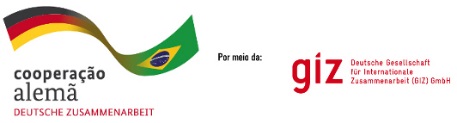 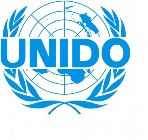 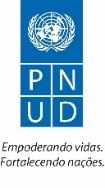 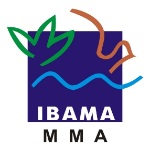 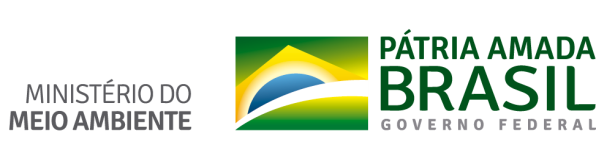 SUMÁRIO1. Introdução............................................................................................................... 42. Material Audiovisual.............................................................................................. 62.1. Folders informativos.................................................................................. 62.2. Vídeo informativos.................................................................................... 72.2.1 Projeto para o setor de manufatura de espumas de poliuretano............................................................................................. 72.2.2. Projeto Demonstrativo para o Gerenciamento e Destinação Final de Resíduos de SDO............................................................................. 72.2.3. Projetos para o Setor de Serviços de Refrigeração e Ar Condicionado......................................................................................... 82.2.4. Série capacitação em foco: depoimentos de treinandos e treinadores............................................................................................. 92.2.5. Projeto Chiller Propano............................................................... 92.2.6. Projeto Choppeira...................................................................... 102.2.7. Coleta de dados do ozônio no Brasil......................................... 102.2.8. Entrevistas com acadêmicos..................................................... 123. Banco de imagens................................................................................................ 153.1. Projeto para o setor de manufatura de equipamentos de refrigeração e ar condicionado.................................................................................................. 163.2. Projeto para o setor de serviços em refrigeração e ar condicionado.................................................................................................. 163.3. Ações para o setor de supermercados................................................... 173.4. Reuniões e eventos................................................................................ 174. Estratégia de divulgação em mídias sociais......................................................... 184.1 Dados sobre páginas em redes sociais parceiras................................... 195. Boletins informativos............................................................................................. 196. Cobertura e divulgação de eventos e atividades.................................................. 207. Manutenção e atualização de páginas web.......................................................... 228. Dia do Ozônio....................................................................................................... 249. Back up de dados e arquivos............................................................................... 25PLANEJAMENTO DAS ATIVIDADES DE COMUNICAÇÃO DO PROTOCOLO DE MONTREAL NO BRASIL PARA 2019IntroduçãoCom base no Planejamento das atividades de comunicação do Protocolo de Montreal no Brasil para o biênio de 2018-2019, este documento visa realizar a atualização do plano de comunicação para o ano de 2019, além de acrescentar sugestões a serem desenvolvidas no decorrente ano. Para isso, foram destacadas as ações que já estavam em fase de implementação e necessitam de continuidade e também foram acrescidas novas atividades que necessitam ser finalizadas.As atividades foram elaboradas com base na continuidade de atividades previamente desenvolvidas, no planejamento de comunicação do Protocolo de Montreal no Brasil para o biênio de 2018-2019, e em novas estratégias, que visam disseminar as atividades implementadas no Brasil para a proteção da camada de ozônio para o setor técnico e produtivo, e também para o público em geral, de modo que as informações cheguem ao público-alvo de acordo com uma linguagem específica para sua compreensão.Para o ano de 2019, sugere-se que haja investimento na produção de vídeos, pois essa linguagem audiovisual se mostrou satisfatória para a disseminação de informações dos projetos no âmbito do Protocolo de Montreal. Além disso, o meio audiovisual permite a disseminação do conteúdo para outros países da região e do mundo por meio de legendas em espanhol e em inglês. Sugere-se, portanto, na primeira parte deste planejamento, a produção de vídeos nos formatos de minidocumentário e de entrevistas para os projetos implementados no Brasil.Outro foco sugerido para a estratégia de comunicação a ser implementada em 2019 é o público acadêmico, pois não apenas eles são consumidores dos dados e informações geradas pela implementação de projetos no âmbito do Protocolo de Montreal, mas também são produtores de pesquisas sobre a camada de ozônio, as substâncias destruidoras do ozônio, os raios UV-b e suas possíveis consequências para os seres vivos e o planeta, além de outros assuntos relacionados ao Protocolo de Montreal. Com a disseminação dessas pesquisas, há uma parceria entre os organismos implementadores do Protocolo de Montreal no Brasil e os devidos centros de pesquisas e/ou universidades, o que beneficia ambas as partes, além de beneficiar o público em geral, uma vez que o mesmo terá mais acesso à informação e às pesquisas de seu interesse. Para os projetos implementados no âmbito do Protocolo de Montreal no Brasil, explorar universitários e acadêmicos pode gerar ampla divulgação para um público especializado, já para os pesquisadores, a divulgação de seus estudos gera maior visibilidade aos mesmos.Este documento também sugere a manutenção da cobertura de eventos, alimentação dos sites e de redes sociais dos parceiros, e da produção do boletim informativo mensal, estratégias de comunicação adotadas desde 2016 e que apresentam resultado positivo até o presente momento.Sugere-se ainda a cobertura e divulgação da cerimônia do Dia Internacional para a Preservação da Camada de Ozônio, com disseminação das informações e manutenção da parceira com o Museu do Amanhã, de forma que as ações tenham maior visibilidade na mídia e também na criação de um banco de imagens e de dados, bem como um repositório de informações sobre as atividades realizadas.Por fim, este plano de comunicação pretende abranger todos os parceiros na implementação do Protocolo de Montreal no Brasil – MMA, IBAMA, PNUD, UNIDO e GIZ -, respeitando o papel e responsabilidades de cada parte na implementação dos projetos, com o objetivo de fortalecer essa parceria e difundir informações ao público-alvo de maneira clara, homogênea e acurada.Material audiovisualO conteúdo audiovisual é uma ferramenta importante de comunicação para alcance do público que não está familiarizado com o Protocolo de Montreal. Por se tratar de um tema técnico e que muitas vezes exige conhecimento específico - imagens, tais como fotos, vídeos, ilustrações, animações e infográficos - permitem que o público tenha maior facilidade em compreender o tema em questão.Adicionalmente, o material audiovisual é importante na construção de um banco de dados de imagens e vídeos sobre os projetos implementados no âmbito do Protocolo de Montreal no Brasil, que servirão para ilustrar publicações, textos e reportagens sobre os temas tratados, além de consistirem em ferramentas de divulgação de resultados a parceiros em eventos e reuniões.2.1 Folders informativosOs folders informativos fazem parte de uma estratégia de comunicação pontual e para um setor específico. Eles não abrangem a população em geral por seu conteúdo técnico e também pela dificuldade de distribuição do material físico. Por outro lado, são importantes para a distribuição em feiras, eventos e reuniões, as quais o público técnico e especializado atendem.Sugere-se, portanto, que cada projeto apresente um modelo de folder informativo, de modo que o mesmo possa ser impresso e distribuído em eventos de seu interesse. Esse material deve ser discutido e produzido em conjunto entre o Ministério do Meio Ambiente e a agência implementadora do projeto.Além dos projetos, sugere-se a produção de um folder informativo para o IBAMA, com as informações sobre as Instruções Normativas no 04 e no 05 de 2018. Esse material deve ser complementar aos vídeos já produzidos sobre o mesmo tema, e respeitar a mesma ordem audiovisual já utilizada, com conteúdo conciso e preciso.2.2. Vídeos informativos2.2.1. Projeto para o setor de manufatura de espumas de poliuretanoCom o intuito de divulgar as informações para o setor de espumas de poliuretano, sugere-se que seja preparado um vídeo no formato de minidocumentário, com tempo a ser definido pela equipe do projeto, mas que não ultrapasse os 7 minutos de duração.Para isso, foram colhidos depoimentos e imagens de empresas participantes do Programa Brasileiro de Eliminação dos HCFCs entre agosto e dezembro de 2018. Essas entrevistas estão em material bruto e já decupadas.Para a realização do vídeo informativo, sugere-se, primeiramente, a formulação de um roteiro com base no material coletado, verificando a pertinência e necessidade de incorporação de um narrador para a linearidade do vídeo. Uma vez definido o estilo para roteiro, devem ser separadas as falas das entrevistas dos beneficiários que serão utilizadas para a formulação do vídeo.Caso a equipe técnica de implementação do projeto julgue conveniente, sugere-se a preparação de um outro vídeo informativo, apenas com falas dos parceiros. O mesmo deverá ser dividido por temas e não deve apresentar mais que 5 minutos de duração 2.2.2. Projeto Demonstrativo para o Gerenciamento e Destinação Final de Resíduos de SDOApesar de o Projeto Demonstrativo para o Gerenciamento e Destinação Final de Resíduos de SDOs (BRA/14/G72) ter finalização prevista para 2022, alguns resultados já podem ser destacados por meio da produção de um vídeo sobre o projeto. Para isso, sugere-se que sejam explicadas o que são SDOs e porque ainda existem substâncias como CFCs, que já não são mais produzidas, mas que precisam ser recicladas, regeneradas ou destruídas. Além disso, o vídeo terá como objetivo divulgar os centros de regeneração e armazenagem (CRAs) fortalecidos e com laboratórios equipados no âmbito do projeto.	2.2.3. Projetos para o Setor de Serviços de Refrigeração e Ar CondicionadoCom o objetivo de divulgar as ações desenvolvidas no setor de serviços de refrigeração e ar condicionado e sensibilizar o público-alvo, sugere-se a produção de dois vídeos, conforme apresentado a seguir:Vídeo para o Setor de Serviço de Refrigeração Comercial, com aproximadamente 3 minutos. Foco: eficiência energética, boas práticas, redução de vazamentos, fluidos alternativos de baixo GWP (elaborado com base nas capacitações do PBH).Corpo do vídeo: Entrevista ‘Presidente Abras e Professores de Escolas Técnicas (ou Consultores)’, com imagens dos supermercados (loja e câmara fria) e cenas dos cursos/escolas parceiras. Vídeo para o consumidor de produtos de refrigeração e ar condicionado, com foco na compra e na manutenção correta, com aproximadamente 3 minutos. Foco: saber comprar e contratar manutenção.Corpo do vídeo: consumidor (a) abordando situações de compra e manutenção, apresentando exemplos positivos e alertando para problemas que podem ocorrer (imagens aparelhos, técnicas adequadas, etc.)2.2.4. Série capacitação em foco: depoimentos de treinandos e treinadoresPara dar continuidade à série de vídeos Capacitação em foco: depoimentos de treinandos e treinadores, sugere-se que sejam identificados e convidados: técnicos, alunos e professores que participaram dos cursos de boas práticas em refrigeração e/ou ar condicionado fornecidos pelo Programa Brasileiro de Eliminação dos HCFCs, e que tenham histórias interessantes e inspiradoras para contar.Uma vez identificados esses personagens, cabe ao consultor de comunicação entrar em contato com os mesmos para elaborar um roteiro de gravação e de entrevistados para se realizar a captura de imagens e entrevistas. Assim que esse material for coletado, deve-se realizar a edição do vídeo com os mesmos padrões utilizados pelo vídeo-piloto da série, com Jossineide Oliveira e Silva, o qual está disponível pelo link: https://www.youtube.com/watch?v=uyQGD_xd8_IO vídeo deverá ser divulgado pelo canal oficial do Youtube do Protocolo de Montreal no Brasil e também pelos sites e redes sociais dos parceiros para implementação dos projetos do Protocolo de Montreal no Brasil. Além disso, uma vez definida a periocidade da série de entrevistas, a mesma deve ser divulgada nos boletins informativos. Sugere-se que todos os vídeos produzidos para esta série sejam legendados em inglês e espanhol, para que possam ser apresentados e divulgados em reuniões internacionais relacionadas aos projetos.2.2.5. Projeto Chiller PropanoCom o intuito de divulgar o projeto inédito no Brasil e registrar a formulação do chiller a base de propano, sugere-se a continuidade das filmagens e entrevistas juntamente com a Eletrofrio e a Plotter Racks. As entrevistas visam registrar depoimentos dos envolvidos em cada fase de produção e preparação do chiller e devem ser acompanhadas de imagens de cobertura, tanto dos entrevistados quanto dos equipamentos e estágio de desenvolvimento do chiller.Para divulgação do projeto, foi elaborado um teaser com um minuto de duração. Sugere-se que, assim que o supermercado no qual o chiller foi instalado seja inaugurado, esse vídeo estilo teaser seja ampliado para um vídeo informativo no estilo de minidocumentário, de forma a retratar todas as etapas registradas.Concomitantemente, sugere-se que haja o acompanhamento junto à Plotter Racks para a captura de imagens e entrevistas nas etapas de desenvolvimento do projeto e, assim que for instalado o chiller, um vídeo informativo seja editado e publicado.2.2.6. Projeto ChoppeiraCom o mesmo objetivo do projeto chiller propano, sugere-se que sejam acompanhadas as etapas de elaboração, produção e implementação do projeto choppeira, de modo a capturar entrevistas e imagens dos equipamentos desenvolvidos no âmbito do projeto. Uma vez que o projeto esteja finalizado, propõe-se a edição das entrevistas coletadas e produção de vídeo informativo, o qual servirá para disseminação de informação e para banco de dados e imagens do projeto.2.2.7. Coleta de dados do ozônio no BrasilComo forma complementar de divulgação das pesquisas acadêmicas brasileiras sobre a camada de ozônio e temas correlatos à implementação do Protocolo de Montreal, sugere-se a edição e publicação de um vídeo informativo sobre a coleta de dados sobre o ozônio no Brasil.Esse procedimento é realizado pelo INPE, em Natal, Rio Grande do Norte, e em Santa Maria, Rio Grande do Sul. Atualmente, a equipe do Protocolo de Montreal no Brasil visitou as duas bases para captura de entrevistas e de imagens, incluindo os equipamentos para medição do ozônio no Brasil e o processo de soltura de balão medidor do ozônio. Em Santa Maria, por motivos técnicos, não foi realizada a visita ao observatório e, portanto, não foram coletadas imagens dos equipamentos para medir o ozônio. Nessa localidade, também não houve ainda o evento do lançamento do balão atmosférico. Sugere-se, portanto, agendar visita junto à Universidade Federal de Santa Maria para o acompanhamento de tal evento e captura de imagens do balão, do observatório e dos equipamentos de medição do ozônio. Sugere-se também, o contato com o INPE de São José dos Campos, São Paulo, para gravação de entrevistas com a sede da equipe responsável sobre a coleta de dados sobre o ozônio no Brasil.Uma vez que todo esse material seja capturado em vídeo, deve-se realizar a decupagem das entrevistas, produção de roteiro de vídeo e edição das imagens, para um vídeo no estilo minidocumentário de até 5 minutos. O mesmo deverá ser publicado no canal oficial do Protocolo de Montreal no Brasil do Youtube, assim como nos sites e redes sociais dos parceiros para a implementação do Protocolo de Montreal no Brasil, e no boletim informativo. Sugere-se, ainda, que sejam elaboradas legendas em inglês e em espanhol para a divulgação do vídeo em reuniões e eventos internacionais do Protocolo de Montreal.2.2.8. Entrevistas com acadêmicosCom o intuito de divulgar as pesquisas acadêmicas relacionadas à camada de ozônio, a incidência de raios UV-b, as possíveis consequências da destruição da camada de ozônio para a população, a emissão de SDOs, ou qualquer outro tema relacionado ao Protocolo de Montreal e seus projetos implementados no Brasil, essa atividade visa identificar esses pesquisadores e gravar entrevistas sobre suas pesquisas.Para a divulgação, sugere-se que seja produzido um texto narrativo com a descrição da pesquisa em questão e sua relação com o Protocolo de Montreal, assim como um vídeo do pesquisador relatando um  resumo do estudo, principais objetivos e resultados. Esse texto deve ser publicado nos sites dos parceiros para a implementação do Protocolo de Montreal no Brasil e o vídeo no canal oficial do Youtube. Texto e vídeo também devem circular mensalmente no boletim informativo.Abaixo, segue uma lista de sugestões de pesquisadores e acadêmicos, com um breve resumo de suas linhas de pesquisa para aprovação de entrevistas.3. Banco de imagensA importância de um banco de imagens é para que se tenha sempre imagens atualizadas sobre os projetos implementados e ações realizadas no âmbito no Protocolo de Montreal. As imagens são importantes instrumento de divulgação do trabalho executado, e servem como registro de atividades, eventos, seminários, reuniões, cursos e projetos. Além disso, por se tratar de um tema muito específico, observa-se um déficit de imagens sobre os setores tratados no âmbito do Protocolo de Montreal, tanto para a ilustração de matérias na mídia, quanto para publicações realizadas sobre o tema.O Flickr é o canal utilizado pelos parceiros do Protocolo de Montreal para a divulgação de imagens, de modo que todas as fotos sejam disponibilizadas para o público de maneira gratuita, em alta definição e com livre acesso, desde que não utilizadas para fins comerciais. Atualmente, o Flickr do Protocolo de Montreal apresenta sete coleções de álbuns, intituladas: 30 anos Protocolo de Montreal; Projeto para o Setor de Manufatura de Equipamentos de Refrigeração e Ar-condicionado Projeto para o Setor de Serviços em Refrigeração e Ar-condicionado; Projeto para Gerenciamento e Destinação Final de Resíduos de SDOs; Projeto para o Setor de Manufatura de Espumas de Poliuretano; Projeto de Gerenciamento de Chillers; Dia do Ozônio. 	3.1 Projeto para o setor de manufatura de equipamentos de refrigeração e ar condicionadoCom o início das atividades junto ao setor de manufatura em refrigeração e ar condicionado, sugere-se que sejam divulgadas fotos para um banco de imagens do projeto de forma a mostrar tanto ao setor empresarial brasileiro, como ao público interessado, as tecnologias já disponíveis no mercado e as possibilidades e novidades que os parceiros do Protocolo de Montreal pretendem implementar no Brasil. Do material já coletado, há fotos da Eletrofrio e da produção do Projeto Chiller Propano que necessitam de edição e autorização para serem publicadas. Sugere-se, ainda, que o mesmo procedimento seja realizado junto aos demais projetos em curso de implementação, como o projeto de chiller propano com a Plotter Racks e o projeto choppeira.	3.2 Projeto para o setor de serviços em refrigeração e ar condicionadoO projeto para o setor de serviços em refrigeração e ar condicionado possui oito álbuns dentro de sua coleção de fotos, com os cursos para capacitação em boas práticas de treinadores dos técnicos de refrigeração. Para registrar os resultados da capacitação dos treinadores, o foco das novas fotos deve ser em cursos ministrados pelos treinadores que foram capacitados em um dos treinamentos, de forma a verificar a replicabilidade do projeto e também para criar um banco de imagens mais amplo, com técnicos e alunos sendo capacitados. Sugere-se que sejam contemplados cursos em todas as regiões do país.	3.3. Ações para o setor de supermercadosCom o intuito de divulgar as ações realizadas junto ao setor de supermercados no Brasil no âmbito do projeto para o setor de serviços, sugere-se a criação de uma coleção no Flickr direcionadas a essas ações, com a visita às plantas de supermercados parceiros para a coleta de imagens que reflitam os diferentes aparelhos de refrigeração e ar condicionado do setor, dando ênfase às ações desenvolvidas pelo projeto, sem mostrar a marca do supermercado ou de produtos anunciados à venda. Observação: de forma a evitar qualquer transtorno e a exposição indevida dos supermercados participantes dos projetos demonstrativos, as imagens obtidas dos trabalhos de diagnósticos e intervenção, para a solução dos problemas encontrados, somente serão publicadas após criteriosa seleção e a publicação dos respectivos estudos de caso.3.4 Reuniões e eventosOs eventos, cursos, seminários e algumas reuniões realizadas no âmbito dos projetos de implementação do Protocolo de Montreal no Brasil são importantes de serem registrados, pois, além do registro da atividade, são instrumentos de divulgação das ações realizadas à mídia, ao público alvo e à sociedade em geral. Sempre que demandado pelo MMA, deverá ser realizado registro fotográfico, edição e divulgação por meio da plataforma Flickr.Esses eventos, cursos, seminários e reuniões também são potenciais notícias para serem divulgadas em sites parceiros e no boletim informativo do Protocolo de Montreal. Além disso, reforçam as atividades desenvolvidas pelo País nas negociações e discussões técnicas em nível internacional, bem como a cooperação e o intercâmbio de informações entre países no âmbito do Protocolo de Montreal.Estratégia de divulgação em mídias sociaisOs projetos do Protocolo de Montreal no Brasil apresentam três redes sociais ativas para a divulgação de material audiovisual, sendo elas o Youtube, o Flickr e o ISSUU com foco, respectivamente, para vídeos, fotos e publicações.Para maior disseminação do conteúdo e engajamento nesses canais, é importante que eles sejam, sempre que viável, veiculados e divulgados juntamente às notícias, boletins, e postagens em outras redes sociais de parceiros.Essas redes sociais auxiliam também na organização de um banco de imagens e vídeos sobre os projetos e eventos realizados e implementados no âmbito do Protocolo de Montreal no Brasil, sendo importante a manutenção e atualização constante delas.Porém, nota-se o déficit de uma rede social para a divulgação de informações e notícias produzidas pelos projetos do Protocolo de Montreal no Brasil. O Facebook e Twitter são ferramentas gratuitas que servem a tal propósito. As desvantagens de se criar uma página própria nessas redes para o Protocolo de Montreal no Brasil, contudo, é que o engajamento não é imediato, podendo levar meses ou mesmo anos para que essas redes consigam realmente atingir um público considerável. Além disso, ao contrário do Flickr, Youtube e ISSUU, essas redes não servem como banco de dados e imagens, pois a vida útil de uma postagem é muito curta, sendo que os próprios usuários não as utilizam como meio de busca para um banco de dados audiovisual ou de publicações. Por outro lado, os parceiros para a implementação do Protocolo de Montreal no Brasil apresentam páginas no Facebook e no Twitter com grande capilaridade, com um engajamento sólido e atinge um público-alvo que não necessariamente conhece o Protocolo de Montreal, mas que pode estar interessado em saber sobre suas iniciativas. Sugere-se, portanto, que seja feito um esforço conjunto para a publicação de materiais em redes sociais parceiras para o Facebook e o Twitter, e privilegie-se a postagem em página própria do Protocolo de Montreal no Brasil para o Flickr, Youtube e ISSUU.4.1 Dados sobre páginas em redes sociais parceirasAbaixo segue listagem com os dados de número de seguidores nas redes sociais Facebook e Twitter de cada parceiro para a implementação do Protocolo de Montreal no Brasil. Os dados foram apurados em 05 de março de 2019, a tendência é que esses números cresçam diariamente.Boletins informativosUma estratégia de comunicação implementada desde setembro de 2016 e muito bem-sucedida são os boletins informativos. A comunicação via boletins apresenta grande capilaridade por serem enviados diretamente aos e-mails dos parceiros, com notícias relevantes tanto para o setor específico do Protocolo de Montreal, quanto para acadêmicos e público interessado no assunto.Dessa forma, sugere-se a manutenção da elaboração dos boletins, com distribuição para a mailing list de parceiros e interessados no tema. A frequência deve ser mensal ou bimestral, de acordo com a demanda gerada pelos projetos de implementação do Protocolo de Montreal no Brasil.Quanto à mailing list, é importante que ela se mantenha sempre atualizada para maior engajamento dos parceiros. Para isso, deve-se sempre eliminar os e-mails que foram alterados ou deletados e acrescentar os contatos de novos parceiros ou beneficiários dos projetos, além dos novos cadastros de interessados em receber o boletim pelo site www.protocolodemontreal.org.br. O conteúdo divulgado no boletim deverá abranger, ao máximo possível, todos os parceiros para a implementação do Protocolo de Montreal no Brasil, com foco para eventos, projetos, parcerias e outros resultados produzidos pela equipe brasileira.Cobertura e divulgação de eventos e atividadesApesar do planejamento das atividades de comunicação, é importante ressaltar que um dos principais objetivos da comunicação é a divulgação dos projetos e atividades realizadas pela equipe de implementação do Protocolo de Montreal no Brasil. Dessa forma, a cobertura de eventos, seminários, treinamentos e outras atividades são essenciais para uma comunicação efetiva dos projetos. Mesmo com a organização prévia do calendário dessas atividades, entende-se que muitas delas são realizadas de acordo com a demanda do setor e da sociedade. Cabe à comunicação mostrar-se disponível para acompanhar e divulgar todas as atividades realizadas no âmbito do Protocolo de Montreal.Para que a divulgação seja efetiva, sugere-se que sejam implementadas as seguintes atividades em todos os eventos e atividades realizadas ou com apoio/participação da equipe de implementação do Protocolo de Montreal no Brasil.Cobertura fotográfica para banco de imagens no Flickr;Cobertura textual para divulgação nos sites dos parceiros e no boletim informativo.Quando solicitado, a comunicação poderá também dar apoio às seguintes atividades:Preparação de release para divulgação do evento e convite ao público para participação do mesmo;Preparação de material visual como convites, banners, layout de power point, entre outros;Entrevista com participantes;Gravação do evento e/ou atividade em vídeo.Para melhor organização da comunicação na cobertura de eventos e divulgação de atividades, sugere-se que todos os meses seja enviado um e-mail ronda para os gerentes de cada agência, com o intuito de darem sugestões e opinarem sobre as atividades que consideram de maior relevância para cobertura. Com isso, a agenda das atividades de comunicação será melhor organizada, assim como o conteúdo de boletins e a divulgação prévia desses eventos e atividades.Segue abaixo uma sugestão de e-mail a ser enviado para os seguintes pontos focais:PNUD – Ana Paula Leal (ana.leal@undp.org)UNIDO – Sérgia de Oliveira (S.Oliveira@unido.org) GIZ – Stefanie Heinemann (Stefanie.Heinemann@proklima.net) IBAMA – Equipe ozônio (ozônio.sede@ibama.gov.br) 	Todos os e-mails deverão ter em cópia o Ministério do Meio Ambiente, para que, como coordenador de todas as ações, julgue se as sugestões das agências são viáveis de cobertura e divulgação.Manutenção e atualização de páginas webAo longo de 2019, será realizada a manutenção das páginas web www.mma.gov.br/ozonio e www.protocolodemontreal.org.br com constante atualização das mesmas conforme demanda definida pela equipe técnica do MMA. No caso dos projetos para o Setor de Serviços, que possui a página web www.boaspraticasrefrigeracao.com.br, será realizado trabalho de apoio para a troca de informações entre os sites do MMA (www.mma.gov.br/ozonio) e Protocolo de Montreal (www.protocolodemontreal.org.br), contribuindo para a melhor divulgação das ações do Protocolo de Montreal. A manutenção dos sites supramencionados inclui a atualização de notícias, boletins informativos, pop ups, logomarcas dos parceiros e informações sobre os projetos. Além disso, há a manutenção do e-mail contato@protocolodemontreal.org.br, realizada diariamente. Abaixo, lista-se a periodicidade e principais instruções quanto a cada uma dessas demandas.Todas as atualizações supramencionadas possuem manual para sua manutenção, o qual deve ser utilizado para manter o padrão das publicações.Dia do ozônioEm 16 de setembro, comemora-se o Dia Internacional para a Preservação da Camada de Ozônio. O mesmo será celebrado pela equipe técnica de implementação dos projetos do Protocolo de Montreal no Brasil no ano de 2019. Para a comunicação, cabe realizar a divulgação prévia do evento, assim como a cobertura e divulgação dos resultados da cerimônia.Dessa forma, sugere-se que, para a divulgação prévia, seja elaborada um card comemorativo para ser enviado para a mailing list e publicado no boletim informativo do mês de agosto, assim como nos sites e redes sociais dos parceiros para a implementação do Protocolo de Montreal no Brasil. Além disso, sugere-se a redação de um texto-convite para ser também divulgado pelos mesmos canais de comunicação.Durante a cerimônia, para a cobertura do evento, sugere-se que sejam anotadas falas de todos os participantes, de modo a produzir um texto que resuma os acontecimentos do dia supramencionado. Além disso, deve-se realizar a cobertura fotográfica do evento, com especial atenção para o possível lançamento de publicações e possível entrega de placas comemorativas para as empresas convertidas no setor de espumas de poliuretano. As fotos, além de ilustrarem o texto, farão parte de um novo álbum no Flickr para arquivo do banco de imagens dos projetos.Sugere-se ainda que a parceria com o Museu do Amanhã seja mantida, de forma a publicar um artigo de opinião sobre tema a definir no site do Museu dia 16 de setembro de 2019. Para isso, deve-se realizar contato prévio com os responsáveis pelo conteúdo do site para que sejam dadas as instruções e prazos para a publicação do artigo, assim como definido o tema e o convidado a escrevê-lo.Quaisquer outras atividades que a equipe técnica para a implementação do Protocolo de Montreal no Brasil julgarem relevantes para a comemoração desta data deverão ter o apoio da comunicação, com a divulgação prévia e cobertura da mesma.Back up de dados e arquivosPara que todo o material produzido possa servir também como um banco de dados e de imagens aos projetos, é importante que os mesmos sejam armazenados de maneira organizada e que haja a realização periódica de back up. Dessa forma, sugere-se que todo o material produzido e aprovado pelos parceiros de implementação do Protocolo de Montreal tenha suas versões finais disponibilizadas gratuitamente e em alta resolução em algum meio online, como site, redes sociais, banco de imagens e de vídeos, ou alguma plataforma que seja mais viável de acordo com a mídia. Além disso, o material bruto e editado deve ser mantido em arquivo aberto em HD externo de 4GB disponibilizado pela equipe do Protocolo de Montreal no Brasil. Em um período semestral, esse material deve passar por um back up para outro HD externo de 8GB, também disponibilizado pela equipe do Protocolo de Montreal no Brasil.Em hipótese alguma o material deve ser salvo no computador, pois além de ocupar a memória do mesmo, atrapalha no fluxo de armazenamento dos dados. Também se deve vetar o armazenamento de imagens e vídeos nos cartões de memória dos equipamentos de audiovisual, uma vez que os mesmos passam por constantes formatações antes de seus respectivos usos.PesquisadorLinha de pesquisaInstituição / localContatoLucas Vaz Peres (orientando Dra. Damaris)Monitoramento da coluna total de ozônio e a ocorrência de eventos de influência do buraco de ozônio Antártico sobre o sul do BrasilUFOPA / Santarém - PA(93) 21014911Volker Walter Johann Heinrich KirchhoffChefe da linha de pesquisa química da media e baixa atmosfera; chefe e criador do Laboratório de Ozônio.INPE / São José dos Campos - SP(12) 39456044Neusa Maria Paes LemeAnomalia magnética, precipitação de partículas na atmosfera, atmosfera antártica, camada de ozônio, radiação UV, mudanças climáticas, gases do efeito estufaINPE / São José dos Campos – SP / Natal - RN(12) 39456047Jonas da Costa CarvalhoFormação e destruição do ozônio troposférico, considerando principalmente as emissões veiculares na Região Metropolitana de Porto Alegre.UFPel / Pelotas - RS(53) 32757328Fernando Luís GuarnieriOzônio, radiação ultravioleta, tempestades magnéticas, HILDCAAs e auroras / Observações de Ozônio e Radiação UV-B na Cordilheira dos Andes.Vale Soluções em Energia (VSE) / São José dos Campos - SPhttp://lattes.cnpq.br/4751095720235714Marco Antonio Soares de PaivaEnergia; Refrigerador doméstico; Refrigeração; CFC; Camada de ozônioInstituto de Pesquisa Tecnológicas do Estado de São Paulo S/A / São Paulo - SP(11) 37674794Iára Regina Nocentini AndréA Dinâmica Atmosférica, o Vórtice Polar e a Camada de Ozônio: Sazonalidade e Expansão do Buraco Antártico sobre as Médias e Altas Latitudes da América do SulUNESP / Rio Claro - SPhttp://lattes.cnpq.br/2608778695278973Paulo José VodianitskaiaEstudo teórico e experimental de um chiller a absorção para sistemas de ar condicionado solar / Consultor do PNUD. Integra comitês de normalização da ISO 26000 e NBR 16001. Desde 1991 é autor líder em comitês do PNUMA em proteção do ozônio e do clima. Compartilha o Prêmio Nobel da Paz de 2007 como membro do IPCC.UFPB / João Pessoa - PB(83) 32167127Emerson Roberto SantosEstudos de tratamentos superficiais em substratos de óxidos transparentes condutivos para a fabricação de dispositivos poliméricos eletroluminescentes UV-Ozônio; Plasma de Oxigênio; Água-Régia; Óxido Transparente Condutivo; Diodos Poliméricos Emissores de Luz. / UV-Ozônio; Plasma de Oxigênio; Água-Régia; Óxido Transparente Condutivo; Diodos Poliméricos Emissores de Luz.USP / São Paulo - SP(11) 30915480 emmowalker@yahoo.com.brSamara CarboneModelagem de ozônio troposférico em regiões urbanas - aperfeiçoamento do módulo químico no modelo CIT;Chemical characterization and source apportionment of submicron aerosol particles with aerosol mass spectrometersUFU Uberlandia - MGTelefone: (034) 32258444Ramal: 255AgênciaRede socialNome de usuárioNúmero de seguidoresMMAFacebook@ministeriomeioambiente550.804MMATwitter@mmeioambiente158.766PNUDFacebook@PNUDBrasil124.652PNUDTwitter@PNUDBrasil92.971UNIDOFacebook@unido.brasil14.204UNIDOTwitter@UNIDO74.314ONU BrasilFacebook@ONUBrasil682.330ONU BrasilTwitter@ONUBrasil308.680GIZFacebook@camadadeozonioerefrigeracaoeclima501GIZTwitterNANAPrezados/as colegas,Gostaríamos de consultá-los sobre as atividades previstas para [MÊS] de 2019.  Dessa forma, a comunicação pode programar-se para fornecer a melhor cobertura e divulgação possível às ações e atividades realizadas no âmbito dos projetos executados por cada agência referentes à implementação do Protocolo de Montreal no Brasil.Para tanto, as seguintes informações são necessárias:- Nome da ação, evento e/ou atividade:- Data e local:- Parceiros envolvidos e respectivos pontos focais e contatos (e-mails):- Ações de comunicação solicitadas:Desde já, agradeço pela atenção e consideração às atividades de comunicação.AtividadePeriodicidade de publicaçãoInstruções de como procederNotíciasSob demandaApós o texto ser aprovado pela equipe do MMA e da agência parceira para a implementação do projeto, deve-se publicá-lo em sua íntegra, sempre com foto ilustrativa e hiperlinks pertinentes.Boletins informativosMensalO anexo do boletim em html deve ser enviado ao e-mail atendimento@interagi.com.br com a solicitação para inclusão no site. No e-mail devem conter as instruções de inclusão, tais como aba em que o boletim deve ser hospedado e nome do arquivo.Card pop up contagem regressiva para o setor de espumasMensalO arquivo em pop up deve ser atualizado na mesma aba de notícias todo dia 1º de cada mês, após o mesmo ser produzido e aprovado pelas equipes do MMA e do PNUD.Logomarca de parceirosSob demandaSempre que houver a troca da logomarca do Governo Federal, deve-se realizar a alteração no site, em todas as abas. Para que se faça essa alteração, é preciso enviar o arquivo com a nova logomarca em alta definição, assim como o novo manual de uso da logomarca, para o e-mail atendimento@interagi.com.br.E-mail DiárioO endereço de e-mail contato@protocolodemontreal.org.br recebe as demandas, dúvidas, opiniões e cadastros do boletim referentes ao site www.protocolodemontreal.org.br. O mesmo deve ser verificado diariamente e as demandas devem ser encaminhadas para a equipe técnica do MMA para que haja orientação sobre a resposta a cada uma delas.Empresas convertidasSob demandaA aba de empresas convertidas deve ser atualizada sempre que uma nova empresa de espumas de poliuretano finalizar sua conversão, de modo que a informação fique disponível ao público por meio do CNPJ da empresa.